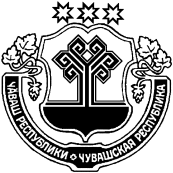 О принятии сооружение трубопроводного транспорта(газопровод низкого давления д. Хозанкино(2-я очередь)в муниципальную собственность Хозанкинского сельского поселения Красночетайского района Чувашской РеспубликиДля осуществления полномочий согласно  Федерального закона от 06.10.2003 № 131 – ФЗ «Об общих принципах организации местного самоуправления в Российской Федерации», на основании решения Собрания депутатов  Красночетайского района Чувашской Республики  Собрание депутатов Хозанкинского сельского поселения РЕШИЛО:Принять в муниципальную собственность Хозанкинского сельского поселения Красночетайского района Чувашской Республики : сооружение трубопроводного транспорта (газопровод низкого давления д. Хозанкино (2-я очередь), расположенное по адресу: Чувашская Республика. Красночетайский район, д. Хозанкино, ул. Центральная с кадастровым номером 21:15:000000:4193.Председатель Собрания депутатовХозанкинского  сельского поселенияКрасночетайского района                                                                                        Г.И. АндреевЧĂВАШ РЕСПУБЛИКИХĔРЛĔ ЧУТАЙ РАЙОНĔХУСАНУШКĂНЬ ЯЛ ПОСЕЛЕНИЙĚН ДЕПУТАТСЕН ПУХĂВĚ ЧУВАШСКАЯ РЕСПУБЛИКА КРАСНОЧЕТАЙСКИЙ РАЙОНСОБРАНИЕ ДЕПУТАТОВ ХОЗАНКИНСКОГО СЕЛЬСКОГО ПОСЕЛЕНИЯ ЙЫШĂНУ 14.04.2021  4 №Хусанушкăнь ялĕРЕШЕНИЕ14.04.2021 № 4д. Хозанкино